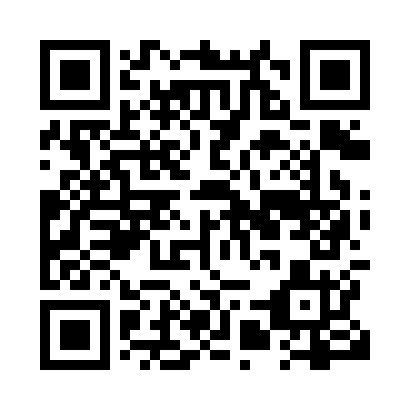 Prayer times for Scotia, Ontario, CanadaMon 1 Jul 2024 - Wed 31 Jul 2024High Latitude Method: Angle Based RulePrayer Calculation Method: Islamic Society of North AmericaAsar Calculation Method: HanafiPrayer times provided by https://www.salahtimes.comDateDayFajrSunriseDhuhrAsrMaghribIsha1Mon3:355:331:216:449:0911:072Tue3:365:331:216:449:0911:073Wed3:375:341:226:449:0911:064Thu3:385:351:226:449:0911:055Fri3:395:351:226:449:0811:046Sat3:405:361:226:449:0811:047Sun3:415:371:226:449:0711:038Mon3:435:381:226:439:0711:029Tue3:445:381:236:439:0611:0110Wed3:455:391:236:439:0611:0011Thu3:475:401:236:439:0510:5812Fri3:485:411:236:429:0510:5713Sat3:495:421:236:429:0410:5614Sun3:515:431:236:429:0310:5515Mon3:525:441:236:419:0210:5316Tue3:545:451:236:419:0210:5217Wed3:555:461:236:419:0110:5118Thu3:575:471:246:409:0010:4919Fri3:595:481:246:408:5910:4820Sat4:005:491:246:398:5810:4621Sun4:025:501:246:398:5710:4522Mon4:045:511:246:388:5610:4323Tue4:055:521:246:388:5510:4124Wed4:075:531:246:378:5410:4025Thu4:095:541:246:368:5310:3826Fri4:105:551:246:368:5210:3627Sat4:125:561:246:358:5110:3428Sun4:145:571:246:348:5010:3329Mon4:165:581:246:348:4810:3130Tue4:176:001:246:338:4710:2931Wed4:196:011:246:328:4610:27